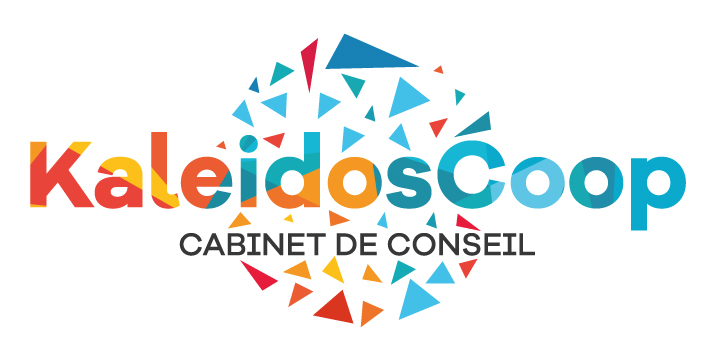 Définir mon style d’animatrice, d’animateur : Temps de Réflexion Individuelle préalable : TRIPSe remémorer 1 ou 2 situations vécues de réunions très réussies en tant que participant-e ou animatrice/eur : - Comment c’était : décrire Ce que ça m’inspire : portrait robot de l'animateur/animatrice modèle : que je veux devenir (si vous pouvez penser à un personnage ressemblant dans la fiction ou réalité) : Se remémorer 1 ou 2 situations vécues de réunions catastrophiques en tant que participant-e ou animatrice/eur : Comment c’était ? : décrireportrait robot de l'animateur/animatrice que je ne veux surtout pas être(si vous pouvez penser à un personnage ressemblant dans la fiction ou réalité) : 3.  Identifierles qualités et la posture de l’animateur.trice que je souhaite être et identifier ses propres atouts en les soulignant dans la listeLes difficultés que j’identifiemes besoins pour devenir l’animatrice/animateur que je rêve d’être …